                  ПРИНЯТ                                                                            УТВЕРЖДАЮ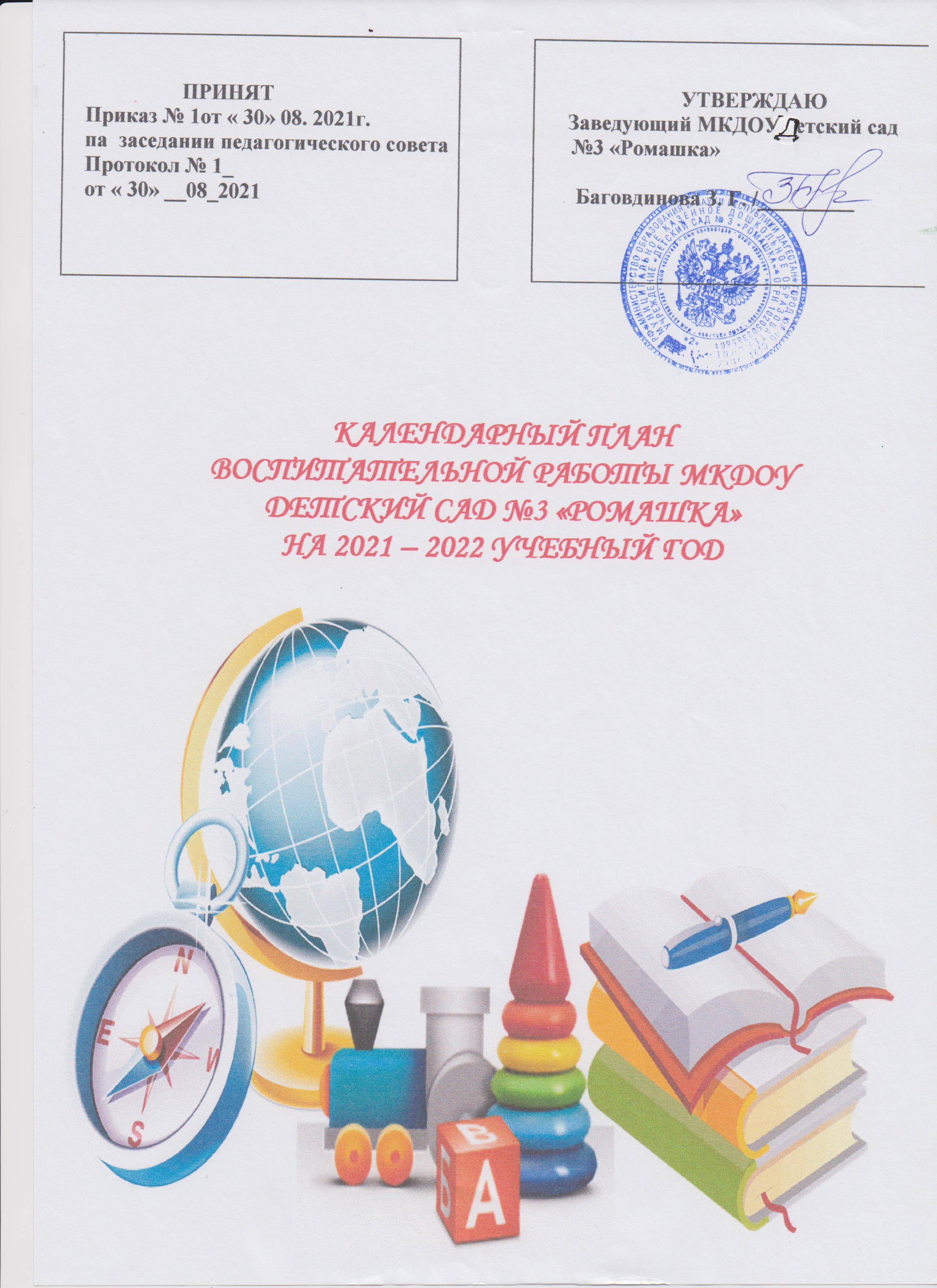 Приказ № 1от « 30» 08. 2021г.	                                     Заведующий МКДОУ детский садпа  заседании педагогического совета                       №3 «Ромашка»Протокол № 1_от « 30» __08_2021                                                           Баговдинова З. Г. /_________КАЛЕНДАРНЫЙ ПЛАН ВОСПИТАТЕЛЬНОЙ РАБОТЫ МКДОУДЕТСКИЙ САД №3 «РОМАШКА» НА 2021 – 2022 УЧЕБНЫЙ ГОД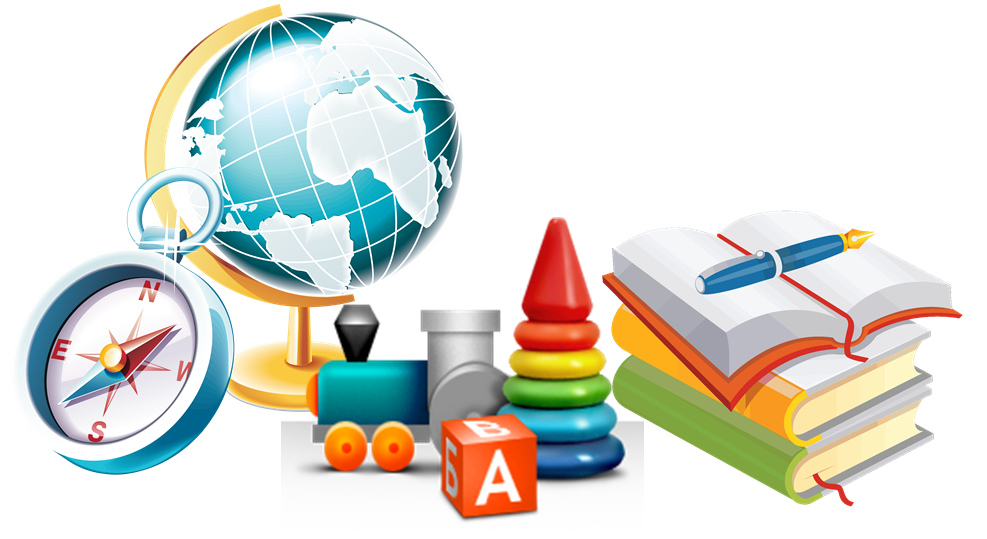 КАЛЕНДАРНЫЙ ПЛАН ВОСПИТАТЕЛЬНОЙ РАБОТЫМКДОУ «Детский сад №3 Ромашка» на 2021-2022 учебный годМодуль «Трудовое воспитание и ранняя профориентация»Модуль «Трудовое воспитание и ранняя профориентация»Модуль «Трудовое воспитание и ранняя профориентация»Модуль «Трудовое воспитание и ранняя профориентация»Модуль «Трудовое воспитание и ранняя профориентация»Модуль «Трудовое воспитание и ранняя профориентация»Модуль «Трудовое воспитание и ранняя профориентация»Срок проведенияФормы работыРанний возрастМладший возрастСредний возрастСтарший возрастПодготовительный возрастСентябрьБеседаБеседа «Всему свое место»«В гостях у Мойдодыра»«Разговор о профессиях»Почему родители ходят на работу?Все работы хорошиОктябрьТрудовые порученияПривлечение детей к помощи воспитателюУбираем игрушкиТруд в уголке природыПомоги накрыть на столУборка на участкеНоябрьНаблюдение за трудом взрослыхНаблюдение за трудом няниНаблюдение за трудом дворникаНаблюдение за трудом дворникаНаблюдение за трудом кастеляншиНаблюдение за трудом медсестрыНоябрьДидактические игры«Кто что делает?»Чудесный мешочек«Кому что нужно для работы»Чудесный мешочек«Кому что нужно для работы»Лото «Профессии»ДекабрьЭкскурсияКто работаетв нашей группе?Кто работает в детском саду?В магазинВ СбербанкВ СбербанкЯнварьИгровые обучающие ситуации«Помоги кукле Кате накрыть настол»«Вымоем посуду»«Купаем кукол»«Покажем малышам как ухаживать зарастениями»«Покажем малышам как ухаживать зарастениями»ФевральВстреча с людьми интересных профессий«Есть такая профессия – Родинузащищать»«Есть такая профессия – Родину защищать»«Есть такая профессия – Родину защищать»«Есть такая профессия – Родину защищать»«Есть такая профессия – Родину защищать»МартФотовыставка«Кем работают наши мамы»«Профессии моей семьи»«Профессии моей семьи»«Профессии моей семьи»«Профессии моей семьи»МартЛитературная гостиная«Стихи о профессиях»«Стихи о профессиях»«Стихи о профессиях»«Стихи о профессиях»«Стихи о профессиях»АпрельПросмотр мультфильмов,развивающих видео«Кем быть?»«Три кота» -сборник серий о профессиях«Почему родители работают?»«Каллейдоскоп профессий» «Кем стать?» АпрельТеатрализованная деятельность«Парад профессий»«Кем ты в жизни хочешь стать?»МайТематические мероприятияМузыкальное развлечение«День труда»Музыкальноеразвлечение «День труда»Музыкальноеразвлечение «День труда»Музыкальноеразвлечение «День труда»Музыкальноеразвлечение «День труда»МайЧтение художественной литературы: С. Михалков «А что у вас?», Джанни Родари «Чем пахнут ремесла?», Э. Успенский «25профессий Маши Филипенко», В. Маяковский «Кем Быть?», И. Крылов «Стрекоза и муравей», К. Чуковский «Айболит», «Федорино горе», русские народные сказки «Крошечка-Хаврошечка», «Двенадцать месяцев», Ю. Тувим «Всѐ для всех»Чтение художественной литературы: С. Михалков «А что у вас?», Джанни Родари «Чем пахнут ремесла?», Э. Успенский «25профессий Маши Филипенко», В. Маяковский «Кем Быть?», И. Крылов «Стрекоза и муравей», К. Чуковский «Айболит», «Федорино горе», русские народные сказки «Крошечка-Хаврошечка», «Двенадцать месяцев», Ю. Тувим «Всѐ для всех»Чтение художественной литературы: С. Михалков «А что у вас?», Джанни Родари «Чем пахнут ремесла?», Э. Успенский «25профессий Маши Филипенко», В. Маяковский «Кем Быть?», И. Крылов «Стрекоза и муравей», К. Чуковский «Айболит», «Федорино горе», русские народные сказки «Крошечка-Хаврошечка», «Двенадцать месяцев», Ю. Тувим «Всѐ для всех»Чтение художественной литературы: С. Михалков «А что у вас?», Джанни Родари «Чем пахнут ремесла?», Э. Успенский «25профессий Маши Филипенко», В. Маяковский «Кем Быть?», И. Крылов «Стрекоза и муравей», К. Чуковский «Айболит», «Федорино горе», русские народные сказки «Крошечка-Хаврошечка», «Двенадцать месяцев», Ю. Тувим «Всѐ для всех»Чтение художественной литературы: С. Михалков «А что у вас?», Джанни Родари «Чем пахнут ремесла?», Э. Успенский «25профессий Маши Филипенко», В. Маяковский «Кем Быть?», И. Крылов «Стрекоза и муравей», К. Чуковский «Айболит», «Федорино горе», русские народные сказки «Крошечка-Хаврошечка», «Двенадцать месяцев», Ю. Тувим «Всѐ для всех»Чтение художественной литературы: С. Михалков «А что у вас?», Джанни Родари «Чем пахнут ремесла?», Э. Успенский «25профессий Маши Филипенко», В. Маяковский «Кем Быть?», И. Крылов «Стрекоза и муравей», К. Чуковский «Айболит», «Федорино горе», русские народные сказки «Крошечка-Хаврошечка», «Двенадцать месяцев», Ю. Тувим «Всѐ для всех»ИюньСюжетно-ролевые игры«Семья» сюжет«Уборка на кухне»«Магазин»«Птицефабрика»Туристическое агентство «Огни Поволжья»Туристическое агентство «Огни Поволжья»ИюльТрудовые порученияПоливаем цветникКормление птицУборка в песочницеУборка на участкеУборка на участкеАвгустПродуктивная деятельностьСоздание альбома«Кем работают наши мамы»Создание альбома«Кем работают наши мамы»Создание лэпбука по«Профессии моей семьи»Создание лэпбука«Профессии моего города»Создание лэпбука«Профессии моего города»Модуль «Патриотическое воспитание»Модуль «Патриотическое воспитание»Модуль «Патриотическое воспитание»Модуль «Патриотическое воспитание»Модуль «Патриотическое воспитание»Модуль «Патриотическое воспитание»Срок проведенияРанний возрастМладший возрастСредний возрастСтарший возрастПодготовительный возрастСентябрьСюжетно – ролевая игра«Моя семья»Сюжетно – ролевая игра«Моя семья»Сюжетно – ролевая игра«Моя семья»Виртуальная экскурсия «С чего начинается Родина?»Виртуальная экскурсия «С чего начинается Родина?»СентябрьРазвлечение «Праздник дружной семьи».Развлечение «Праздник дружной семьи».Развлечение «Праздник дружной семьи».Развлечение «Семья – дороже всего»Развлечение «Семья– дороже всего»ОктябрьДидактическая игра«Мой дом»Дидактическая игра«Мой адрес»Дидактическая игра«Мой адрес»Виртуальная экскурсия в городской  музей г. Южно - Сухокумск «История возникновения родного города Южно - Сухокумск»Игра-путешествие по родному городу«Город, в котором я живу»ОктябрьМой город –Южно - СухокумскНародные игры, фольклорОформлениефотовыставки «Мои бабушка и дедушка»Мой город – Южно - СухокумскНародные игры, фольклорОформление фотовыставки«Мои бабушка и дедушка»Мой город – Южно - СухокумскНародные игры, фольклорОформлениефотовыставки «Мои бабушка и дедушка»«Памятники идостопримечательности родного города»Оформлениефотовыставки «Мои бабушка и дедушка»к Международному Дню пожилого человека«Великие люди в истории родного города»Оформлениефотовыставки «Мои бабушка и дедушка»к Международному Дню пожилого человекаНоябрьФестиваль творчества«Мы едины- и непобедимы»(декламация, вокал,Фестиваль творчества «Мы едины- и непобедимы» (декламация, вокал, хореография, рисунки)Фестиваль творчества«Мы едины- и непобедимы»(декламация, вокал,Фестиваль творчества«Сила России – в единстве народов» (декламация, вокал, хореография,Фестиваль творчества «Сила России – в единстве народов»рисунки)хореография, рисунки)рисунки)(декламация, вокал, хореография, рисунки)Оформление экспозиции фотографий«День матери»«Моя Родина – Россия»Оформление экспозициифотографий «День матери»«Моя Родина – Россия»Оформление экспозиции фотографий«День матери»«Моя Родина – Россия»Оформление экспозиции рисунков и фотографий«Сердце матери лучше солнца греет»«Моя Родина – Россия», «Сердце матери лучше солнца греет»Оформление экспозиции рисунков и фотографийДекабрьОформление уголка группы на тему «В гостях у бабушки»«Русский народный костюм»Дидактическая игра«Украсим костюм»«Русский народный костюм»Дидактическая игра«Украсим костюм»«Как жили наши предки» «Как жили наши предки» ДекабрьНародные игры, фольклор«Праздники на Руси» Народные игры, фольклор«Культура и традиции русского народа»«Праздники на Руси» Народные игры,фольклор«Культура и традиции русского народа»«Праздники на Руси» Народные игры, фольклор«Культура итрадиции русского народа»«Праздники на Руси» Народные игры,фольклорЯнварьФотоотчет опроведении новогодних праздников в детском саду и семье.Фотоотчет о проведении новогодних праздников в детском саду и семье.Фотоотчет опроведении новогодних праздников в детском саду и семье.Фотовыставка опроведении новогодних праздников.Фотовыставка о проведенных новогодних праздников.Театрализованное представление для детей«Русские народные сказки»«Дымковская игрушка» Оформление выставки«Мастера земли русской»«День знаний о промыслах России»Оформление выставки«Мастера земли русской»«День знаний о промыслах России»Оформление выставки«Мастера земли русской»«День знаний о промыслах России»Оформление выставки«Мастера земли русской»ФевральСюжетно – ролевая игра«Наш любимый детский сад»«Народы нашей страны»Дидактическая игра«Народы России»«Народы нашей страны»Дидактическая игра«Народы России»«Мир вокруг нас»Беседа о разных странах и их жителях.Дидактические игры: «Кто в какой стране живет»,«Иностранец».«Мир вокруг нас»Беседа о разных странах и ихжителях.Дидактические игры:«Кто в какой стране живет»ФевральПраздник «Мы – солдаты» стихиПраздник «Будем в армии служить…» стихи, песни, фотографииПраздник «Будем в армии служить…» стихи, песни,фотографииПраздник «Наша Армия родная» стихи, песни,фотографииПраздник «Наша Армия родная» стихи, песни,фотографииМарт«Я для милой мамочки…»Стихи, песни Праздник 8 Марта«Наши мамы и бабушки»Изготовление альбома Стихи, песниПраздник 8 Марта«Наши мамы и бабушки»Изготовление альбома Стихи, песниПраздник 8 Марта«Мамочка любимая»Изготовление альбома Стихи, песниПраздник 8 Марта«Мамочка любимая»Изготовление сувениров к 8 Марта (подарки мамам ибабушкам) Стихи, песниПраздник 8 Марта«Путешествие в аул»Виртуальная экскурсия«Люби и знай родной свой край»Викторина «Назови сказки»«Люби и знай родной свой край»Викторина «Назови сказки»«Люби и знай родной свой край»Конкурс знатоков родного края«Люби и знай родной свой край»Конкурс знатоков родного краяАпрель«День космонавтики»Просмотр мультфильма«День космонавтики» Просмотр мультфильма«День космонавтики»Экскурсия к памятникуЮ.Гагарина«День космонавтики»Экскурсия к памятнику Ю.Гагарина«День космонавтики»Экскурсия к памятникуЮ.ГагаринаАпрельКонкурс проектов«Парки и скверы города»Конкурс проектов «Парки и скверы города»Конкурс проектов«Природа России»Конкурс проектов«Природные богатства Дагестана»Конкурс проектов«Природныебогатства Дагестана»МайПраздник«День Победы»«Их подвигам гордятся внуки»«Бессмертный полк»Праздник«День Победы»«Их подвигам гордятся внуки» Литературные чтения«Бессмертный полк»Праздник«День Победы»«Их подвигам гордятся внуки» Литературные чтения«Бессмертный полк»Праздник«День Победы»«Их подвигам гордятся внуки» «Панорамы боевых действий» - моделирование«Бессмертный полк»Праздник«День Победы»«Их подвигам гордятся внуки»«Панорамы боевых действий» - моделирование«Бессмертный полк»«Приглашаем в гости к нам»Игра – упражнение«Вежливое обращение к гостям»«Приглашаем в гости к нам»Игра – упражнение«Вежливое обращение к гостям»«Люди, прославившие Дагестан»Викторина«Люди, прославившие Дагестан»Викторина«Люди, прославившие Дагестан»ВикторинаИюньСпортивное развлечение «День России»Спортивное развлечение«День России»Спортивное развлечение «День России»Спортивное развлечение«День России»Спортивное развлечение «День России»ИюльПраздник «Мама, папа, Я – наша дружная семьяПраздник «Мама, папа, Я – наша дружная семьяПраздник «День семьи»Праздник «День семьи»Праздник «День семьи»АвгустКонкурс детского творчества «День города»Конкурс детского творчества «День города»Конкурс детского творчества «День города»Конкурс детского творчества «День города»Конкурс детского творчества «День города»Модуль «Конкурсное движение»Модуль «Конкурсное движение»Модуль «Конкурсное движение»Модуль «Конкурсное движение»Модуль «Конкурсное движение»Модуль «Конкурсное движение»Срок проведенияРанний возрастМладший возрастСредний возрастСтарший возрастПодготовительный возрастСентябрьФото-конкурс«Как я провел лето»Фото-конкурс«Как я провел лето»Фото-конкурс«Как я провел лето»Фото-конкурс«Как я провел лето»Фото-конкурс«Как я провел лето»ОктябрьКонкурс детского творчества «Осенняя фантазия»Конкурс детского творчества«Осенняя фантазия»Конкурс детского творчества «Осенняя фантазия»Конкурс детского творчеств«Осенняя фантазия»Конкурс детского творчества «Осенняя фантазия»НоябрьКонкурс чтецов«Разукрасим мир стихами»Конкурс чтецов«Разукрасим мир стихами»Конкурс чтецов «В единстве наша сила»Конкурс чтецов «В единстве наша сила»Конкурс чтецов «В единстве наша сила»ДекабрьКонкурс на лучшую новогоднюю игрушку«Мастерская Деда Мороза»Конкурс на лучшую новогоднюю игрушку«Мастерская Деда Мороза»Конкурс на лучшую новогоднюю игрушку«Мастерская Деда Мороза»Конкурс на лучшую новогоднюю игрушку«Мастерская Деда Мороза»Конкурс на лучшую новогоднюю игрушку«Мастерская Деда Мороза»ЯнварьФестиваль конструированияФестиваль конструированияФестиваль конструированияКонкурс детского творчества «Вдохновение- Зима»Конкурс детского творчества«Вдохновение-Зима»ФевральКонкурс детских рисунков«Папа может всѐ!»Конкурс детских рисунков«Папа может всѐ!»Конкурс детских рисунков«Папа может всѐ!»Конкурс детских рисунков«Папа может всѐ!»Конкурс детских рисунков«Папа может всѐ!»МартКонкурс «Красота Дагестанской природы»Конкурс «Красота Дагестанской природы»Конкурс «Красота Дагестанской природы»Конкурс «Красота Дагестанской природы»Конкурс «Красота Дагестанской природы»АпрельКонкурс детского творчества«КосмоSTAR»Конкурс детского творчества «КосмоSTAR»Конкурс детского творчества«КосмоSTAR»Конкурс детского творчества «КосмоSTAR»Конкурс детского творчества«КосмоSTAR»Май«День Победы»«Мы – наследники Победы»«Мы – наследники Победы»«Май. Весна. Победа»«Май. Весна. Победа»ИюньКонкурс рисунков на асфальте«Разноцветные ладошки»Конкурс рисунков на асфальте «Разноцветные ладошки»Конкурс рисунков на асфальте «Разноцветные ладошки»Конкурс рисунков на асфал«Разноцветные ладошки»Конкурс рисунков на асфальте«Разноцветные ладошки»ИюльФото-конкурс«СУПЕР-семейка»Фото-конкурс«СУПЕР-семейка»Фото-конкурс«СУПЕР-семейка»Фото-конкурс«СУПЕР-семейка»Фото-конкурс«СУПЕР-семейка»Модуль «Волонтерское движение»Модуль «Волонтерское движение»Модуль «Волонтерское движение»Модуль «Волонтерское движение»Модуль «Волонтерское движение»Модуль «Волонтерское движение»Срок проведенияРанний возрастМладший возрастСредний возрастСтарший возрастПодготовительный возрастСентябрьБеседа «Что такоехорошо, что такое плохо?»Беседа «Кто такие волонтеры?»Посвящение в волонтерыПосвящение в волонтерыПосвящение в волонтерыСентябрьБеседа на тему: «Что такое добро?», «Где живѐт доброта?», «Что значит добрый человек?», «Легко ли быть добрым?», «Как поделиться добротой?», «Почему добро побеждает зло?», «Как сохранить добро»Беседа на тему: «Что такое добро?», «Где живѐт доброта?», «Что значит добрый человек?», «Легко ли быть добрым?», «Как поделиться добротой?», «Почему добро побеждает зло?», «Как сохранить добро»Беседа на тему: «Что такое добро?», «Где живѐт доброта?», «Что значит добрый человек?», «Легко ли быть добрым?», «Как поделиться добротой?», «Почему добро побеждает зло?», «Как сохранить добро»Беседа на тему: «Что такое добро?», «Где живѐт доброта?», «Что значит добрый человек?», «Легко ли быть добрым?», «Как поделиться добротой?», «Почему добро побеждает зло?», «Как сохранить добро»Беседа на тему: «Что такое добро?», «Где живѐт доброта?», «Что значит добрый человек?», «Легко ли быть добрым?», «Как поделиться добротой?», «Почему добро побеждает зло?», «Как сохранить добро»ОктябрьБеседа «Бабушки и дедушки»Беседа «Наша дружная семья»Изготовление подарков к празднику «День пожилого человека»Изготовление подарков к празднику «День пожилого человека»Изготовление подарков к празднику «Деньпожилого человека»ОктябрьДидактические игры: «Чем я могу помочь…», «Что было бы, если бы», «Хорошо-плохо»Дидактические игры: «Чем я могу помочь…», «Что было бы, если бы», «Хорошо-плохо»Дидактические игры: «Чем я могу помочь…», «Что было бы, если бы», «Хорошо-плохо»Дидактические игры: «Чем я могу помочь…», «Что было бы, если бы», «Хорошо-плохо»Дидактические игры: «Чем я могу помочь…», «Что было бы, если бы», «Хорошо-плохо»НоябрьБлаготворительная акция «Усы, лапы, хвост!» (помощь фонду бездомных животных)Благотворительная акция«Усы, лапы, хвост!» (помощь фонду бездомных животных)Благотворительная акция«Усы, лапы, хвост!» (помощь фондубездомных животных)Благотворительная акция «Усы, лапы, хвост!» (помощь фонду бездомных животных)Благотворительная акция «Усы, лапы, хвост!» (помощьфонду бездомныхживотных)НоябрьБеседа «Братья наши меньшие», Театрализованное представление «Как муравьишка домой спешил»Беседа «Братья наши меньшие», Театрализованное представление «Как муравьишка домой спешил»Беседа «Братья наши меньшие», Театрализованное представление «Как муравьишка домой спешил»Беседа «Братья наши меньшие», Театрализованное представление «Как муравьишка домой спешил»Беседа «Братья наши меньшие», Театрализованное представление «Как муравьишка домой спешил»ДекабрьСлушание песен: «Будьте добры!» - автор текста Санин А., композитор Флярковский А., «Дорога добра» - автор текста Энтин Ю., композитор Минков М.Слушание песен: «Будьте добры!» - автор текста Санин А., композитор Флярковский А., «Дорога добра» - автор текста Энтин Ю., композитор Минков М.Слушание песен: «Будьте добры!» - автор текста Санин А., композитор Флярковский А., «Дорога добра» - автор текста Энтин Ю., композитор Минков М.Слушание песен: «Будьте добры!» - автор текста Санин А., композитор Флярковский А., «Дорога добра» - автор текста Энтин Ю., композитор Минков М.Слушание песен: «Будьте добры!» - автор текста Санин А., композитор Флярковский А., «Дорога добра» - автор текста Энтин Ю., композитор Минков М.Январь«Кормушка для птиц»Акция «Покорми птиц»Акция «Покорми птиц»Акция «Покорми птиц»Акция «Покорми птиц»Февраль«Книжки-малышки»Акция «Подари книгу»Акция «Подари книгу»Акция «Подари книгу»Акция «Подари книгу»Чтение сказок: «Два жадных медвежонка», «Искорки добра», В. А. Сухомлинский – «Скупой», В. Катаев «Цветик – семицветик», В. Митт – «Шарик в окошке», Е. Кошевая – «Мой сын», С. Маршак – «Ежели вы вежливы»Чтение сказок: «Два жадных медвежонка», «Искорки добра», В. А. Сухомлинский – «Скупой», В. Катаев «Цветик – семицветик», В. Митт – «Шарик в окошке», Е. Кошевая – «Мой сын», С. Маршак – «Ежели вы вежливы»Чтение сказок: «Два жадных медвежонка», «Искорки добра», В. А. Сухомлинский – «Скупой», В. Катаев «Цветик – семицветик», В. Митт – «Шарик в окошке», Е. Кошевая – «Мой сын», С. Маршак – «Ежели вы вежливы»Чтение сказок: «Два жадных медвежонка», «Искорки добра», В. А. Сухомлинский – «Скупой», В. Катаев «Цветик – семицветик», В. Митт – «Шарик в окошке», Е. Кошевая – «Мой сын», С. Маршак – «Ежели вы вежливы»Чтение сказок: «Два жадных медвежонка», «Искорки добра», В. А. Сухомлинский – «Скупой», В. Катаев «Цветик – семицветик», В. Митт – «Шарик в окошке», Е. Кошевая – «Мой сын», С. Маршак – «Ежели вы вежливы»МартБеседа «Что такое добро»«Марафон добрых дел»«Марафон добрых дел»«Марафон добрых дел»«Марафон добрых дел»МартЧтение художественной литературы: В. Осеева: «Что легче?», «Просто старушка», «Сыновья», «Навестила», «Волшебное слово». Л. Кон – «Друг», Э. Успенский – «Крокодил Гена и его друзья»Чтение художественной литературы: В. Осеева: «Что легче?», «Просто старушка», «Сыновья», «Навестила», «Волшебное слово». Л. Кон – «Друг», Э. Успенский – «Крокодил Гена и его друзья»Чтение художественной литературы: В. Осеева: «Что легче?», «Просто старушка», «Сыновья», «Навестила», «Волшебное слово». Л. Кон – «Друг», Э. Успенский – «Крокодил Гена и его друзья»Чтение художественной литературы: В. Осеева: «Что легче?», «Просто старушка», «Сыновья», «Навестила», «Волшебное слово». Л. Кон – «Друг», Э. Успенский – «Крокодил Гена и его друзья»Чтение художественной литературы: В. Осеева: «Что легче?», «Просто старушка», «Сыновья», «Навестила», «Волшебное слово». Л. Кон – «Друг», Э. Успенский – «Крокодил Гена и его друзья»МартИзготовление листовок «Берегите воду!» (22 марта Всемирный день воды)Изготовление листовок «Берегите воду!» (22 марта Всемирный день воды)Изготовление листовок «Берегите воду!» (22 марта Всемирный день воды)Изготовление листовок «Берегите воду!» (22 марта Всемирный день воды)Изготовление листовок «Берегите воду!» (22 марта Всемирный день воды)Апрель«Чистые дорожки»Акция «Каждую соринку – в корзинку!»Акция «Каждую соринку – в корзинку!»Акция «Каждую соринку – в корзинку!»Акция «Каждую соринку – вкорзинку!»АпрельАкции «Посади дерево», тематическое занятие «День Земли» Беседа «Как беречь природу?»Акции «Посади дерево», тематическое занятие «День Земли» Беседа «Как беречь природу?»Акции «Посади дерево», тематическое занятие «День Земли» Беседа «Как беречь природу?»Акции «Посади дерево», тематическое занятие «День Земли» Беседа «Как беречь природу?»Акции «Посади дерево», тематическое занятие «День Земли» Беседа «Как беречь природу?»МайКонсультации в родительском уголке«Как рассказатьребенку о Дне Победы»Создание семейного альбома«Будем память по жизничтить»Акция «Ветеран живет рядом»Уборка территории возле памятника«Верным сынамОтечества»Уборка территории возле памятника«Верным сынамОтечества»МайУчастие в акции «Бессмертный полк», «Окно Победы», «Георгиевская ленточка»Участие в акции «Бессмертный полк», «Окно Победы», «Георгиевская ленточка»Участие в акции «Бессмертный полк», «Окно Победы», «Георгиевская ленточка»Участие в акции «Бессмертный полк», «Окно Победы», «Георгиевская ленточка»Участие в акции «Бессмертный полк», «Окно Победы», «Георгиевская ленточка»Июнь«Утро радостных встреч»«Утро радостных встреч»Волонтеры в гостях у малышейВолонтеры в гостях у малышейВолонтеры в гостях у малышейИюньУчастие в семейном флэшмобе «Зеленое лето»Участие в семейном флэшмобе «Зеленое лето»Участие в семейном флэшмобе «Зеленое лето»Участие в семейном флэшмобе «Зеленое лето»Участие в семейном флэшмобе «Зеленое лето»ИюльУчастие в проекте«Эколята-дошколята»Участие в проекте«Эколята-дошколята»Участие в проекте«Эколята-дошколята»Участие в проекте«Эколята-дошколята»Участие в проекте«Эколята-дошколята»АвгустАкция для родителей«Пристегни самое дорогое!»Выпуск листовок«Внимание, пешеход!»Выпуск листовок«Внимание, водитель!»Выпуск листовок«Правила дорожные знать каждому положено»Выпуск листовок«Правила дорожные знать каждому положено»Модуль «Основы здорового образа жизни»Модуль «Основы здорового образа жизни»Модуль «Основы здорового образа жизни»Модуль «Основы здорового образа жизни»Модуль «Основы здорового образа жизни»Модуль «Основы здорового образа жизни»Срок проведенияРанний возрастМладший возрастСредний возрастСтарший возрастПодготовительный возрастСентябрьКонсультация для родителей «Здоровый образ жизни в семье»Беседа «Чумазый мальчик»Беседа «Я и моѐ тело»Беседа «Личная гигиена»Беседа «Режимдня», «Вредные привычки»Беседа «Чумазый мальчик»Чтение художественной литературы Г. Зайцев «Дружи с водой», К. Чуковский «Мойдодыр», А. Барто «Девочка чумазая», З.Чтение художественной литературы Г. Зайцев «Дружи с водой», К. Чуковский «Мойдодыр», А. Барто «Девочка чумазая», З.Чтение художественной литературы Г. Зайцев «Дружи с водой», К. Чуковский «Мойдодыр», А. Барто «Девочка чумазая», З.Чтение художественной литературы Г. Зайцев «Дружи с водой», К. Чуковский «Мойдодыр», А. Барто «Девочка чумазая», З.Чтение художественной литературы Г. Зайцев «Дружи с водой», К. Чуковский «Мойдодыр», А. Барто «Девочка чумазая», З.Бяльковская «Юля – чистюля», З. Александрова «Купание», потешки «Водичка-водичка», «Расти коса до пояса»Бяльковская «Юля – чистюля», З. Александрова «Купание», потешки «Водичка-водичка», «Расти коса до пояса»Бяльковская «Юля – чистюля», З. Александрова «Купание», потешки «Водичка-водичка», «Расти коса до пояса»Бяльковская «Юля – чистюля», З. Александрова «Купание», потешки «Водичка-водичка», «Расти коса до пояса»Бяльковская «Юля – чистюля», З. Александрова «Купание», потешки «Водичка-водичка», «Расти коса до пояса»Игровая ситуацияИгровая ситуация «В гостяхИгровая ситуация «КакСюжетно-ролевая играСюжетно ролевая«Научим Мишкуу Мойдодыра»привести себя в порядок»«Аптека»игра «Больница»,умываться»сюжет «Устоматолога»ОктябрьПодвижная игра«Воробышки и автомобиль»Подвижная игра«Красный,желтый, зеленый»Подвижная игра«Красный,желтый, зеленый»Подвижная игра «К своим знакам»Подвижная игра «К своим знакам»ОктябрьИгровая ситуация«Помоги зайке перейти дорогу»Игровая ситуация «Помоги зайке перейти дорогу»Игровая ситуация «Едем в автобусе»Игровая ситуация«Однажды на улице»Игровая ситуация«Я пешеход и пассажир»НоябрьСпортивное развлечение «Мама, папа, я - спортивная семья!»Спортивное развлечение«Мама, папа, я - спортивная семья!»Спортивное развлечение«Мама, папа, я - спортивная семья!»Спортивное развлечение«Мама, папа, я - спортивная семья!»Спортивное развлечение «Мама, папа, я - спортивная семья!»НоябрьДидактическая игра«Оденем куклу на прогулку»Дидактическая игра «Кому что нужно?»Дидактическая игра«Покажи правильно»Дидактическая игра«Если кто-то заболел»Дидактическая игра«Назови видспорта»ДекабрьЭкскурсия вмедицинский кабинетЭкскурсия в медицинский кабинетЭкскурсия в медицинский кабинетЭкскурсия в медицинский кабинетЭкскурсия в медицинский кабинетДекабрьЧтение художественной литературы: К. Чуковский «Доктор Айболит», Е. Шкловский «Как лечили мишку», Т. Волгина «Два друга»Чтение художественной литературы: К. Чуковский «Доктор Айболит», Е. Шкловский «Как лечили мишку», Т. Волгина «Два друга»Чтение художественной литературы: К. Чуковский «Доктор Айболит», Е. Шкловский «Как лечили мишку», Т. Волгина «Два друга»Чтение художественной литературы: К. Чуковский «Доктор Айболит», Е. Шкловский «Как лечили мишку», Т. Волгина «Два друга»Чтение художественной литературы: К. Чуковский «Доктор Айболит», Е. Шкловский «Как лечили мишку», Т. Волгина «Два друга»ЯнварьИгровая ситуация«Можно - нельзя»Игровая ситуация«На игровой площадке»Игровая ситуация«Поведение с незнакомыми людьми»Игровая ситуация «Один дома»Игровая ситуация«Чрезвачайные ситуации на прогулке»ЯнварьЧтение художественной литературы: русская народная сказка «Волк и семеро козлят», А. Толстой «Буратино», С. Маршак «Сказка о глупом мышонке», К. Чуковский «Котауси и Мауси»Чтение художественной литературы: русская народная сказка «Волк и семеро козлят», А. Толстой «Буратино», С. Маршак «Сказка о глупом мышонке», К. Чуковский «Котауси и Мауси»Чтение художественной литературы: русская народная сказка «Волк и семеро козлят», А. Толстой «Буратино», С. Маршак «Сказка о глупом мышонке», К. Чуковский «Котауси и Мауси»Чтение художественной литературы: русская народная сказка «Волк и семеро козлят», А. Толстой «Буратино», С. Маршак «Сказка о глупом мышонке», К. Чуковский «Котауси и Мауси»Чтение художественной литературы: русская народная сказка «Волк и семеро козлят», А. Толстой «Буратино», С. Маршак «Сказка о глупом мышонке», К. Чуковский «Котауси и Мауси»ФевральЗагадки об овощах и фруктахБеседа «Овощи и фрукты – полезные для здоровья продукты»Дидактическая игра«Разложи на тарелках полезные продукты»Проектная деятельность«Где хранятся витамины?»Проектнаядеятельность «Где хранятся витамины?»ФевральОЭД «Посадка лука»ОЭД «Посадка лука»ОЭД «Посадка лука»ОЭД «Посадка лука»ОЭД «Посадка лука»ФевральПросмотр мультфильмов Смешарики «Азбука здоровья» серия «Правильное питание»Просмотр мультфильмов Смешарики «Азбука здоровья» серия «Правильное питание»Просмотр мультфильмов Смешарики «Азбука здоровья» серия «Правильное питание»Просмотр мультфильмов Смешарики «Азбука здоровья» серия «Правильное питание»Просмотр мультфильмов Смешарики «Азбука здоровья» серия «Правильное питание»МартБеседа «Спички не тронь, в спичках огонь»Беседа «Спички не тронь, в спичках огонь»Беседа «От чего происходят пожары?»Игровая ситуация «Если возник пожар?»Сюжетно-ролевая игра «Пожарные»МартТеатрализованная деятельностьТеатрализованная деятельностьТеатрализованная деятельностьИнсценировка произведения С.Маршака «Кошкин дом»Инсценировка произведения С. Маршака «Кошкин дом»Чтение художественной литературы: С. Маршак «Кошкин дом», Г. Цыферов «Жил был на свете слоненок», Л. Толстой «Пожарные собаки», С. Михалков «Дядя Степа», Е. Хоринская «Спичка - невеличка»Чтение художественной литературы: С. Маршак «Кошкин дом», Г. Цыферов «Жил был на свете слоненок», Л. Толстой «Пожарные собаки», С. Михалков «Дядя Степа», Е. Хоринская «Спичка - невеличка»Чтение художественной литературы: С. Маршак «Кошкин дом», Г. Цыферов «Жил был на свете слоненок», Л. Толстой «Пожарные собаки», С. Михалков «Дядя Степа», Е. Хоринская «Спичка - невеличка»Чтение художественной литературы: С. Маршак «Кошкин дом», Г. Цыферов «Жил был на свете слоненок», Л. Толстой «Пожарные собаки», С. Михалков «Дядя Степа», Е. Хоринская «Спичка - невеличка»Чтение художественной литературы: С. Маршак «Кошкин дом», Г. Цыферов «Жил был на свете слоненок», Л. Толстой «Пожарные собаки», С. Михалков «Дядя Степа», Е. Хоринская «Спичка - невеличка»АпрельСоциальная акция «Дети не умеют летать!»Социальная акция «Дети не умеют летать!»Социальная акция «Дети не умеют летать!»Социальная акция «Дети не умеют летать!»Социальная акция «Дети не умеют летать!»АпрельДень ЗдоровьяДень ЗдоровьяДень ЗдоровьяДень ЗдоровьяДень ЗдоровьяАпрельЭкскурсия на городской стадионЭкскурсия на городской стадионМайПросмотр кукольного спектакля «Незнайка на улицах города»Просмотр кукольного спектакля «Незнайка на улицах города»Просмотр мультфильма«Смешарики», «Азбука безопасности»Викторина «Правила дорожные детям знать положено»Викторина«Правила дорожные детям знать положено»МайЧтение художественной литературы Г. Георгиев «Светофор», А. Северный «Светофор», О. Тарутин «Переход», С. Михалков «Дядя Степа милиционер»Чтение художественной литературы Г. Георгиев «Светофор», А. Северный «Светофор», О. Тарутин «Переход», С. Михалков «Дядя Степа милиционер»Чтение художественной литературы Г. Георгиев «Светофор», А. Северный «Светофор», О. Тарутин «Переход», С. Михалков «Дядя Степа милиционер»Чтение художественной литературы Г. Георгиев «Светофор», А. Северный «Светофор», О. Тарутин «Переход», С. Михалков «Дядя Степа милиционер»Чтение художественной литературы Г. Георгиев «Светофор», А. Северный «Светофор», О. Тарутин «Переход», С. Михалков «Дядя Степа милиционер»ИюньСпортивный праздник «Здравствуй, лето!»Спортивный праздник «Здравствуй, лето!»Спортивный праздник «Здравствуй, лето!»Спортивный праздник «Здравствуй, лето!»Спортивный праздник «Здравствуй, лето!»ИюньКонсультация для родителей «Лето прекрасное и опасное»Дидактическая игра	«Что где растѐт?»Дидактическая игра«Съедобное - несъедобное»Беседа «Как вести себя на природе?»Беседа «Ядовитые растения»ИюльЛетняя школабезопасности «Защита от солнца»Летняя школа безопасности«Осторожно, насекомые!»Летняя школабезопасности «Осторожно, насекомые!»Летняя школа безопасности «Безопасность на воде»Летняя школа безопасности «Безопасность на воде»ИюльПросмотр мультфильмов Смешарики на воде, Спасик и его командаПросмотр мультфильмов Смешарики на воде, Спасик и его командаКонкурс рисунков «Школа светофорных наук»Конкурс рисунков «Школа светофорных наук»Конкурс рисунков «Школа светофорных наук»АвгустЛетняя школа безопасности «Безопасность на дороге»Летняя школа безопасности «Безопасность на дороге»Летняя школа безопасности «Безопасность на дороге»Экскурсия к перекрѐсткуЭкскурсия к перекрѐстку